University of DuhokCollege of EngineeringDepartment of Civil Engineering 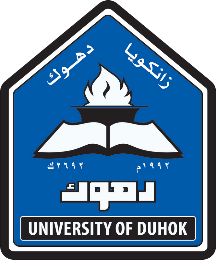 ByStudent 1 Full nameStudent 2 Full nameStudent 3 Full nameStudent 4 Full nameStudent 5 Full nameSupervised byAsst. Prof. Dr. Ari Kamal MuhammedSubmitted to the Department of Civil Engineering as a partial fulfillment of the requirements for the B.Sc. in Civil Engineering ProgramMay 2023ApprovalThe Department of Civil Engineering at the College of Engineering, University of Duhok has approved this final year project. The project is submitted in partial fulfillment of the requirements for the degree of Bachelor of Science in Civil Engineering for the academic year YYYY-YYYY.Date: DD/MM/YYYYDeclarationWe the students, the authors of this graduation project signed hereunder, declare that this report contains only work completed by ourselves except for information obtained in a legitimate way from literature, companies, institutions, or university sources. All information from these other sources has been duly referenced and acknowledged in accordance with the University of Duhok Policy on Plagiarism.Date: DD/MM/YYYYValidation of the ProjectWe the students, the authors of the graduation project signed hereunder, declare that this said project shall be placed officially in the library of the Department of Civil Engineering with the abiding interest and rights as follows:This Project is the sole legal property of University of Duhok.The University of Duhok has the lawful right to make copies of the Project for the purpose of academic and research purposes.The University of Duhok has the lawful right to digitalize the content for the local content database.No dispute or any claim shall arise from the student himself/herself neither third party on this Project once it becomes the sole property of the University of Duhok.This Project or any material, data and information related to it shall not be distributed, published or disclosed to any party by the student except with the University of Duhok.Students’ Name and signatures’Date: DD/MM/YYYYSupervisor’s Name and signatureDate: DD/MM/YYYYDedication (Optional)Sed nec dolor tincidunt odio posuere molestie id id tortor. Vestibulum tincidunt arcu diam, hendrerit placerat libero tempus non. Cras euismod leo nisi, id rhoncus justo auctor quis. Integer ultricies nulla quis semper auctor. Suspendisse pulvinar aliquet pretium. Morbi mollis libero in dui elementum, sit amet iaculis eros sodales. Lorem ipsum dolor sit amet, consectetur adipiscing elit. Nulla fringilla purus vel libero maximus gravida. Proin porta augue in felis eleifend efficitur. Suspendisse commodo sodales venenatis. Maecenas et placerat metus. Aenean id mauris eu justo egestas iaculis ac eget lectus. Morbi ac felis ultricies, efficitur sem a, sollicitudin lacus. Sed aliquet mauris dignissim velit commodo convallis. Sed at auctor eros.AcknowledgmentSed nec dolor tincidunt odio posuere molestie id id tortor. Vestibulum tincidunt arcu diam, hendrerit placerat libero tempus non. Cras euismod leo nisi, id rhoncus justo auctor quis. Integer ultricies nulla quis semper auctor. Suspendisse pulvinar aliquet pretium. Morbi mollis libero in dui elementum, sit amet iaculis eros sodales. Lorem ipsum dolor sit amet, consectetur adipiscing elit. Nulla fringilla purus vel libero maximus gravida. Proin porta augue in felis eleifend efficitur. Suspendisse commodo sodales venenatis. Maecenas et placerat metus. Aenean id mauris eu justo egestas iaculis ac eget lectus. Morbi ac felis ultricies, efficitur sem a, sollicitudin lacus. Sed aliquet mauris dignissim velit commodo convallis. Sed at auctor eros.AbstractLorem ipsum dolor sit amet, consectetur adipiscing elit. Proin volutpat arcu quis imperdiet euismod. Suspendisse varius urna risus, in congue massa tempor sit amet. Vestibulum id dapibus metus. Sed eu orci ullamcorper, porta mauris eu, auctor ipsum. Nam maximus urna a nisl vulputate, sed ultrices leo condimentum. Sed arcu eros, fermentum eget dignissim vel, feugiat a velit. Morbi in luctus augue, sit amet convallis sapien. Nunc auctor ex ac risus accumsan aliquet. Donec id enim pharetra, consectetur mauris volutpat, sollicitudin dui. Phasellus non ornare leo.Sed nec dolor tincidunt odio posuere molestie id id tortor. Vestibulum tincidunt arcu diam, hendrerit placerat libero tempus non. Cras euismod leo nisi, id rhoncus justo auctor quis. Integer ultricies nulla quis semper auctor. Suspendisse pulvinar aliquet pretium. Morbi mollis libero in dui elementum, sit amet iaculis eros sodales. Lorem ipsum dolor sit amet, consectetur adipiscing elit. Nulla fringilla purus vel libero maximus gravida. Proin porta augue in felis eleifend efficitur. Suspendisse commodo sodales venenatis. Maecenas et placerat metus. Aenean id mauris eu justo egestas iaculis ac eget lectus. Morbi ac felis ultricies, efficitur sem a, sollicitudin lacus. Sed aliquet mauris dignissim velit commodo convallis. Sed at auctor eros.Aenean tellus turpis, pulvinar eu augue ac, mollis aliquam libero. Ut sed mi non libero viverra convallis ut eget tortor. Nulla lacinia nunc ex, pellentesque auctor massa posuere ac. Nam mollis mi non urna dapibus cursus. Proin vestibulum massa purus, eu placerat enim bibendum non. Donec at est pellentesque, dignissim sem tempus, dictum est. Fusce pellentesque sed risus a vehicula. Phasellus nec tortor id nunc lobortis aliquet. Phasellus pharetra nulla eget orci blandit, nec euismod sapien sollicitudin. Mauris at massa id justo tempus lobortis.List of FiguresFigure ‎1.1 Integer porttitor lacinia vestibulum.	1Figure ‎1.2 A chart showing the distribution of etc.	2Figure ‎2.1: A chart showing the variation of abc.	3List of TablesTable ‎1.1 A tables showing the data etc.	1Table ‎2.1 A tables showing the data etc.	3LIST OF ABBREVIATIONSIntroductionBackgroundLorem Ipsum is simply dummy text of the printing and typesetting industry. Lorem Ipsum has been the industry's standard dummy text ever since the 1500s, when an unknown printer took a galley of type and scrambled it to make a type specimen book. It has survived not only five centuries, but also the leap into electronic typesetting, remaining essentially unchanged. It was popularised in the 1960s with the release of Letraset sheets containing Lorem Ipsum passages, and more recently with desktop publishing software like Aldus PageMaker including versions of Lorem Ipsum.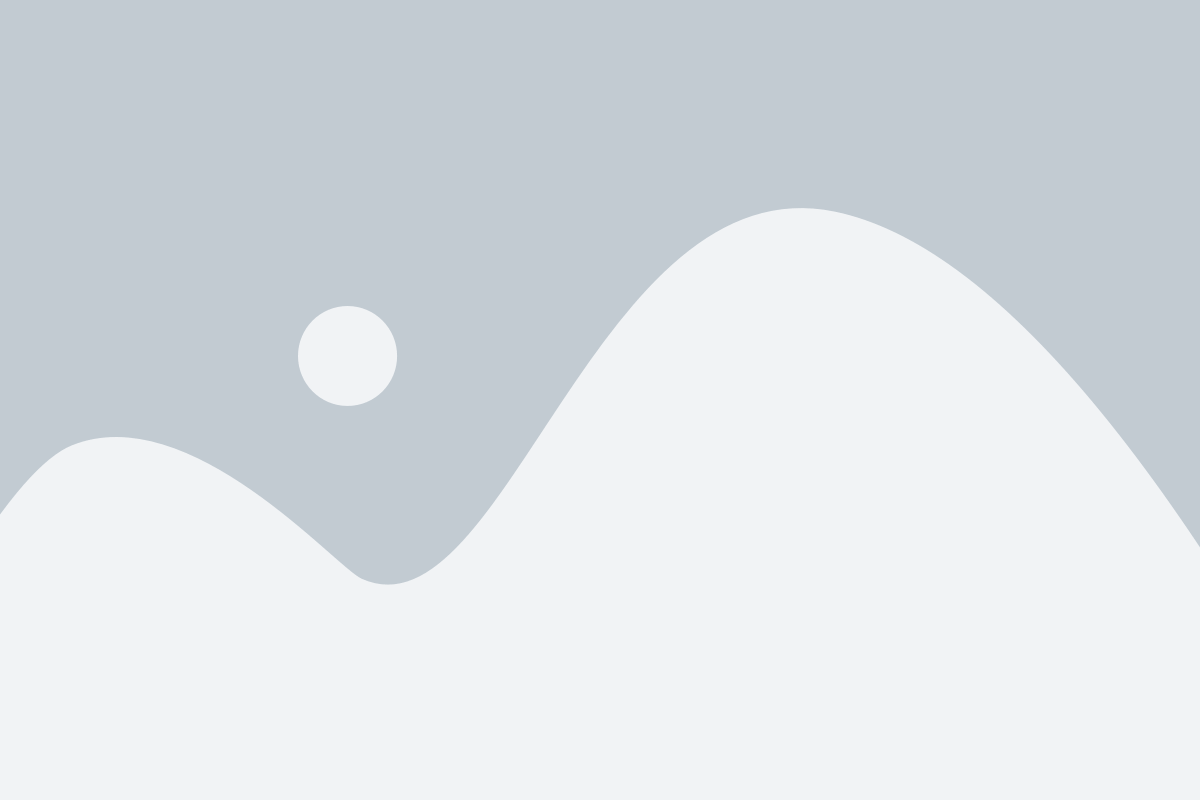 Figure . Integer porttitor lacinia vestibulum.Objectives of the ProjectSed nec dolor tincidunt odio posuere molestie id id tortor. Vestibulum tincidunt arcu diam, hendrerit placerat libero tempus non. Cras euismod leo nisi, id rhoncus justo auctor quis. Integer ultricies nulla quis semper auctor. Suspendisse pulvinar aliquet pretium. Morbi mollis libero in dui elementum, sit amet iaculis eros sodales. Lorem ipsum dolor sit amet, consectetur adipiscing elit. Nulla fringilla purus vel libero maximus gravida. Proin porta augue in felis eleifend efficitur. Suspendisse commodo sodales venenatis. Maecenas et placerat metus. Aenean id mauris eu justo egestas iaculis ac eget lectus. Morbi ac felis ultricies, efficitur sem a, sollicitudin lacus. Sed aliquet mauris dignissim velit commodo convallis. Sed at auctor eros.Table . A tables showing the data etc.Figure . A chart showing the distribution of etc.Significance of the ProjectResearch Problem (If necessary)Project OutlinesObjectives of the ProjectLiterature ReviewHeading Two - Subheading oneInteger porttitor lacinia vestibulum. Class aptent taciti sociosqu ad litora torquent per conubia nostra, per inceptos himenaeos. Etiam scelerisque risus ut aliquet tincidunt. Vivamus egestas vulputate orci in commodo. In hac habitasse platea dictumst. Integer porta auctor lobortis. Duis convallis sapien eget ipsum dapibus, eu dapibus diam iaculis. Vivamus quis risus libero. Sed non tristique velit, et posuere sapien. In eget sapien vitae sem facilisis congue nec vel diam. Cras malesuada urna eget feugiat pharetra. Curabitur tempor est odio, in dignissim risus pretium at.Figure .: A chart showing the variation of abc.Heading Two - Subheading Ut lobortis fringilla diam sed volutpat. Duis mattis commodo ultricies. Curabitur lacinia eleifend sem, et posuere massa cursus quis. Fusce efficitur vel est quis bibendum. Etiam porta nec turpis ut rutrum. Integer suscipit cursus magna et iaculis. Nulla iaculis mi sed consectetur venenatis. Etiam luctus est id blandit scelerisque. Duis vestibulum mauris purus, ut viverra sem dictum non. Donec lacinia sit amet tortor ut fringilla. Vivamus consequat dictum consequat.Table . A tables showing the data etc.MethodologyResults and DiscussionConclusion and RecommendationsReferencesAppendicesAppendix A – title of the appendixLorem ipsum dolor sit amet, consectetur adipiscing elit.Fusce auctor velit a diam dapibus ullamcorper.Quisque ac neque consectetur, molestie felis ut, efficitur felis.Cras eu odio nec mauris ullamcorper congue.Duis venenatis tortor non ante sodales rhoncus.Aenean in elit eu lacus eleifend auctor vitae in tortor.Aliquam in felis non neque cursus rhoncus quis sed ligula.Mauris non nunc id neque rutrum semper.Fusce ac elit ut neque efficitur dapibus nec ornare lacus.Pellentesque sed felis at enim suscipit laoreet.Sed tristique neque ac commodo tempor.Mauris faucibus sem eget elementum auctor.In vitae sapien sollicitudin, tempor est id, tristique justo.Appendix B – Title of the appendixProject supervisorProjects committee representativeHead of the Department of Civil Engineering Signature:Signature:Signature:Name:Name:Name: NameSignatureStudent 1 Full nameStudent 2 Full nameStudent 3 Full nameStudent 4 Full nameStudent 5 Full nameNameSignatureStudent 1 Full nameStudent 2 Full nameStudent 3 Full nameStudent 4 Full nameStudent 5 Full nameAbbreviationDefinitionColumn 1Column 2Column 3Column 4Row 1Row 2Row 3Row 4Row 5Column 1Column 2Column 3Column 4Row 1Row 2Row 3Row 4Row 5Header Row